Краткая презентация образовательной программы дошкольного учреждениямуниципального дошкольного образовательного бюджетного учреждения«Центр развития ребенка – детский сад № 26 «Росинка»Общие сведенияОбразовательная программа дошкольного образовательного учреждения –локальный нормативный акт, определяющий содержание дошкольного образования в дошкольном образовательном учреждении.Образовательная программа дошкольного образования МДОБУ «ЦРР – детский сад № 26 «Росинка» разработана в соответствии с требованиями Федерального государственного образовательного стандарта, утвержденным приказом Минобрнауки России от 17 октября 2013 г. № 1155 (далее — ФГОС ДО) с изменениями от 8 ноября 2022г. № 955 и федеральной образовательной программой дошкольного образования, утвержденной приказом Минпросвещения России от 25 ноября 2022 г. № 1028 (далее — ФОП ДО).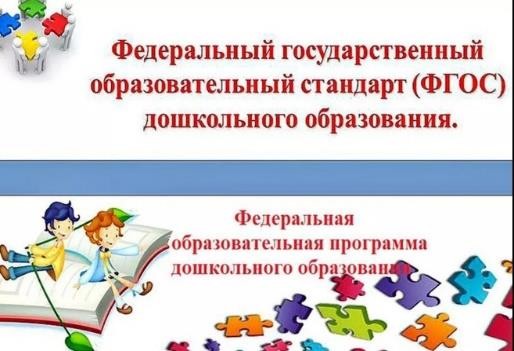 Уважаемые родители!!!С 1 сентября 2023 года в соответствии с Приказом Министерства Просвещения Российской Федерации от 25 ноября 2022 г. № 1028 "Об Утверждении Федеральной образовательной программы дошкольного образования" дошкольные образовательные учреждения работают по новой федеральной образовательной программе (ФОП ДО). Федеральная образовательная программа дошкольного образования (ФОП ДО) вводит базовый уровень требований к объему, содержанию и результатам работы с детьми в детских садах и позволяет реализовать несколько основополагающих функций дошкольного уровня образования:обучение и воспитание ребенка дошкольного возраста как гражданина Российской Федерации, формирование основ его гражданской и культурной идентичности на соответствующем его возрасту содержании доступными средствамисоздание единого ядра содержания дошкольного образования (далее – ДО), ориентированного на приобщение детей к традиционным духовно-нравственным и социокультурным ценностям российского народа, воспитание подрастающего поколения как знающего и уважающего историю и культуру своей семьи, большой и малой Родины;создание единого федерального образовательного пространства воспитания и обучения детей от рождения до поступления в общеобразовательную организацию, обеспечивающего ребенку и его родителям (законным представителям) равные, качественные условия ДО, вне зависимости от места проживания.Федеральная программа позволит объединить обучение и воспитание в единый процесс на основе традиций и современных практик дошкольного образования, подкрепленных внушительным объемом культурных ценностей.Целью образовательной программы дошкольного образования МДОБУ «ЦРР – детский сад № 26 «Росинка» является разностороннее развитие ребенка в период дошкольного детства с учетом возрастных и индивидуальных особенностей на основе духовно-нравственных ценностей российского народа, исторических и национально-культурных традиций.Задачи образовательной программы дошкольного образования МДОБУ «ЦРР – детский сад № 26 «Росинка»:обеспечить единое содержание ДО и планируемых результатов освоения образовательной программы ДО;приобщить детей к базовым ценностям российского народа — жизнь, достоинство, права и свободы человека, патриотизм, гражданственность, высокие нравственные идеалы, крепкая семья, созидательный труд, приоритет духовного над материальным, гуманизм, милосердие, справедливость, коллективизм, взаимопомощь и взаимоуважение, историческая память и преемственность поколений, единство народов России, создание условий для формирования ценностного отношения к окружающему миру, становления опыта действий и поступков на основе осмысления ценностей;структурировать содержание образовательной деятельности на основе учета возрастных и индивидуальных особенностей развития;создать условия для равного доступа к образованию для всех детей дошкольного возраста с учетом разнообразия образовательных потребностей и индивидуальных возможностей;обеспечить охрану и укрепление физического и психического здоровья детей, в том числе их эмоционального благополучия;обеспечить развитие физических, личностных, нравственных качеств и основ патриотизма, интеллектуальных и художественно-творческих способностей ребенка, его инициативности, самостоятельности и ответственности;обеспечить психолого-педагогическую поддержку семьи и повышение компетентности родителей в вопросах воспитания, обучения и развития, охраны и укрепления здоровья детей, обеспечения их безопасности;обеспечить достижение детьми на этапе завершения ДО уровня развития, необходимого и достаточного для успешного освоения ими образовательных программ начального общего образования.Образовательная программа дошкольного образования МДОБУ «ЦРР – детский сад № 26 «Росинка» включает три основных раздела: целевой, содержательный и организационный.Краткая презентация образовательной программы дошкольного образования МДОБУ «ЦРР – детский сад № 26 «Росинка» ориентирована на родителей (законных представителей) и доступна для ознакомления на официальном сайте дошкольного учреждения http://росинка-дс26.арс-обр.рф/ , в разделе «Образование» http://росинка-дс26.арс-обр.рф/wp-content/uploads/2023/11/programma-2023-2028.docx.Возрастные и иные категории детей, на которых ориентирована образовательная программа дошкольного образованияМДОБУ «ЦРР – детский сад № 26 «Росинка»В группы МДОБУ принимаются воспитанники независимо от пола, расы, национальности, языка, происхождения, отношения к религии; группы детского сада посещают дети, имеющие ограниченные возможности здоровья: дети – инвалиды, дети, имеющие речевые нарушения другие целевые группы.Программа направлена на разностороннее развитие детей в период дошкольного детства с учетом их возрастных и индивидуальных особенностей, в том числе достижение детьми дошкольного возраста уровня развития, необходимого и достаточного для успешного освоения ими образовательных программ начального общего образования, на основе индивидуального подхода к детям дошкольного возраста и специфичных для детей дошкольного возраста видов деятельности.Образовательная программа дошкольного образования МДОБУ «ЦРР – детский сад № 26 «Росинка» реализуется во всех возрастных группах МДОБУ.В МДОБУ «ЦРР – детский сад № 26 «Росинка» (далее – МДОБУ) функционирует 8 групп общеразвивающей направленности. Из них: 2 группы раннего возраста (с 1 года до 3 лет); 6 групп дошкольного возраста (от 3 до 7 лет).В 2023-2024 году укомплектовано 8 групп.Характеристика взаимодействия педагогического коллектива с семьями детейЦель взаимодействия педагогического коллектива МДОБУ с семьёй заключается в обеспечении разносторонней поддержки воспитательного потенциала семьи, помощи родителям (законным представителям) в осознании самоценности дошкольного периода детства как базиса для всей последующей жизни человека.Цель МДОБУ – оказать посильную помощь родителям в процессе воспитания и развития детей, сделав их своими партнёрами в общем деле. Взаимодействие с родителями (законными представителями) по вопросам образования ребёнка происходит через непосредственное вовлечение их в образовательную и воспитательную деятельность, посредством создания образовательных проектов совместно с семьёй на основе выявления потребностей и поддержки образовательных инициатив семьи.Принципы руководства взаимодействием общественного и семейного воспитания:ценностного отношения к детству как части духовной жизни семьи, что является источником развития и ребёнка, и взрослого;деятельностный в отношениях «педагог-семья»;интеграции внешних и внутренних факторов повышения воспитательного потенциала семьи;доверительных отношений в системе «семья - МДОБУ», включающий готовность сторон доверять компетентности друг друга;разграничение ответственности между педагогом и родителем как партнёрами по общению, каждый из которых несёт персональную долю ответственности в рамках своей социальной роли;комплексности целостное видение воспитательной компетентности родителей. - системности связан с упорядоченностью периодов развития воспитательного потенциала семьи от подготовки к будущему родительству к воспитанию его в разных периодах детства.Формы и активные методы сотрудничества с родителями.Содержание образования должно содействовать взаимопониманию и сотрудничеству между людьми, народами независимо от расовой, национальной, этнической, религиозной и социальной принадлежности, формированию и развитию личности ребенка в соответствии с принятыми в семье и обществе духовно-нравственными и социокультурными ценностями.Возрастные группыВозрастная категорияКоличество группПервая младшая группа № 2 и 31,5-3 года2Вторая младшая группа № 1и 4 3-4 года2Средняя группа № 74-5 лет1Старшая группа № 8       5-6 лет1Подготовительная группа № 9 и 106-7 лет2Функциональное взаимодействие с родителямиФормы взаимодействия с родителямиНормативно-правовая деятельностьзнакомство родителей с локальной нормативной базой МДОБУ;участие	в	принятии	решений	по	созданию	условий, направленных на развитие МДОБУ;вовлечение семьи в управление МДОБУ: планирование, организацию образовательного процессаИнформационно- консультативная деятельностьопределение и формулирование социального заказа родителей, определение приоритетов в содержании образовательного процесса;анкетирование, опрос родителей;информационные стенды для родителей;подгрупповые и индивидуальные консультации;презентация достижений;Просветительская деятельностьлекции, семинары, мастер-классы, тренинги, педагогическая гостиная;конкурсы;родительские собрания;библиотека для родителей;круглые столы, конференции с участием родителей, представителей общественных, организаций;информационные буклеты по заявленным родителями проблемам;ширмы, папки-передвижки, памятки;размещение информации на сайте МДОБУ,информирование родительского сообщества через официальные социальные сети МДОБУ (сообщество «ВКонтакте», «Одноклассники» (подтверждено через Госуслуги), VK-Мессенджер («Сферум»)Практико-ориентированная методическая деятельностьдни открытых дверей;практические семинары;открытые показы;детско-родительские проекты;выставки;смотры-конкурсыКультурно-досуговаядеятельностьфизкультурно-спортивные мероприятия; музыкальныепраздники, фестивали;акции; экскурсии игровые семейные конкурсы, викторины, развлечения (посиделки, гостиные и др.)традиции группыИндивидуально-ориентированная деятельностьконкурсы семейных рисунков;выставки семейных достижений;коллективные творческие дела;проектная деятельность, организация вернисажей, выставок детских работ